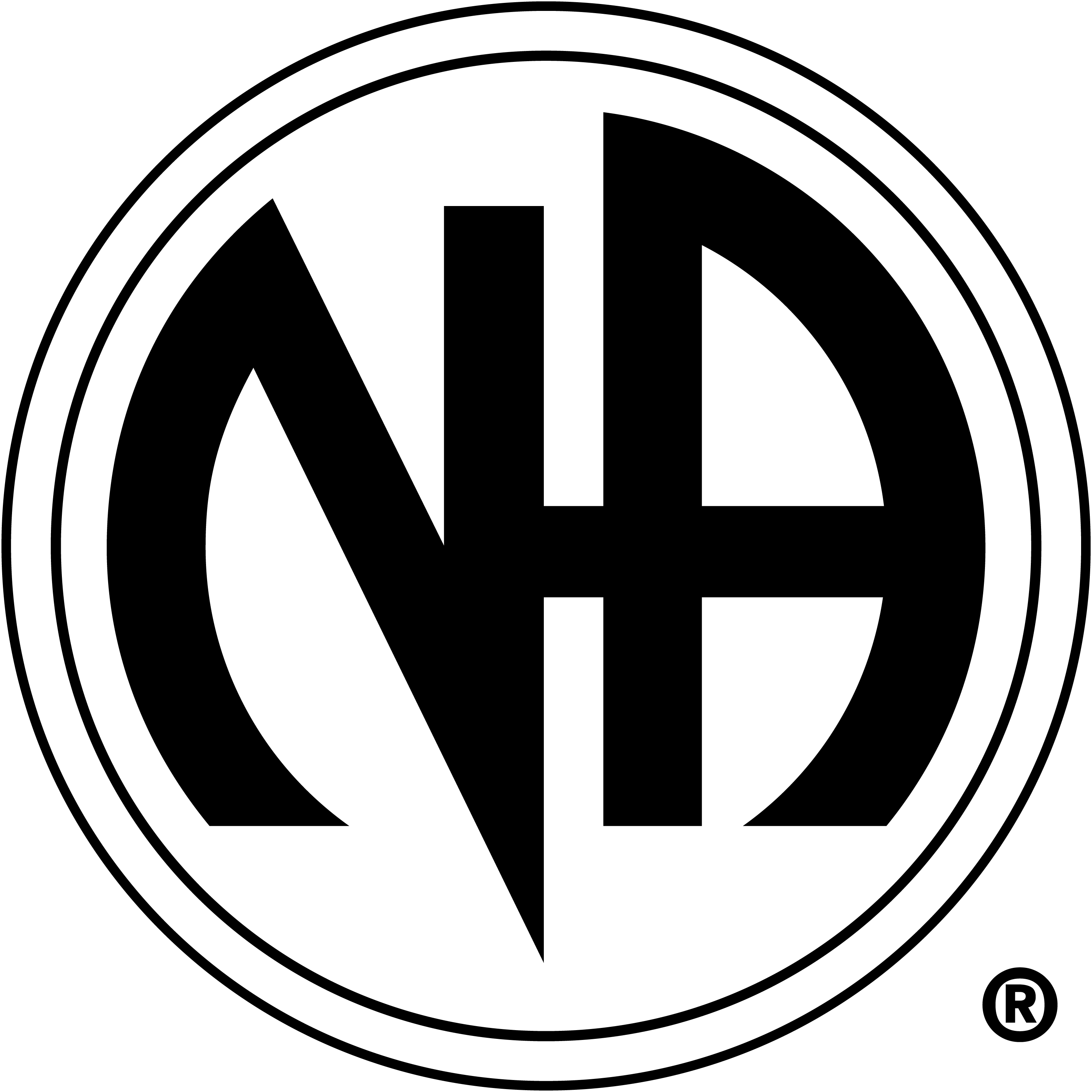 Susquehanna AreaService Committee Meeting MinutesJanuary 14, 2016Minutes for January 14, 2016The meeting was called to order at 7:00 p.m.  The Twelve Traditions, Twelve Concepts, and GSR Responsibilities were read.There are 41 groups in the area.  Total GSR attendance 27 with 24 voting GSRs. We do have Quorum.The SASC welcomes new GSR Christine, Susan from Strength in Sisters and John from Clean and Serene.  Thank you for your service.There is no new home group wishing to start a new meeting in the area.  Subcommitte ReportsPR:  Verbal report by April.  Katye stepped down as chair of PR and April was voted in as chair for PR.  All scheduled deliveries were met.  Clear Channel will donate billboards in Cecil County for our Public Service announcement.  See written reportPhone Line: Verbal report by Matt.  No up to date stats on calls.  Putting a training day together with tentative date 2/13/16.   Still have open shifts.  There is a 6 month clean time requirement.  Contact Matt at 443-252-0619.  See written report.Literature:  Verbal report by Nicola. See written report.Special Events:  Verbal Report by Cait.  .   Great Holiday Marathon.  Still selling tickets for  the Rock-N-Bowl on 1/23/16 @ Forest Hill Lanes 11pm – 1:30am. Tickets $15 can be purchased from any Special Events members. Looking from home group feedback for something to do in March.  Next scheduled events will be the Spiritual Breakfast in April/May, July Speaker Jam, then Annual Picnic.  Asking home groups about interest in a camping event. See written report.H & I:  Verbal Report by Ricky.   All meetings were met in December.  Still taking volunteers for speaker list.   If you wish to be added to this list with no commitment, 6 mo. clean time req. to H&I, call Ricky 443-967-3710.  FMA wants more meetings.  Voted for 2nd, 4th, and 5th Wednesday for youth meeting.   Need speakers preferably under 30.  PREA training still in the works to meet our commitments at CCDC.  See written report.Treasurer: Verbal report by Amanda. See report attached.RCM: Verbal report by Tina.   Regional is looking into different liability insurance, no conclusion at this time.  RD was not able to attend to speak about CAR/CAT report.  Tina gave a quick verbal explanation on what CAR/CAT report was about.  Paper was passed around for GSR’s to write down their home group for Area to purchase CAR report for them.  CAR report is available free online.  Link access on how to get to CAR report for printing will be made available on Susqarea.org.  See report attached. Web site: Verbal report by Caroline .   See written report.Vice Chair: No reportApproval of last month’s minutes:  Last month’s minutes were approvedSharing Session:  NoneOld Business:PR to reach out to Home Groups that has had consecutive absence in SASC monthly meetings.New Business:NoneMeeting was motioned to close and adjourned at 7:59 pmAttendance:	P=Present	A=Absent	V=Voting	R=Represented ByExecutive Body Attendance:Subcommittee Chair Attendance:Monthly Group Attendance:In loving service,John R.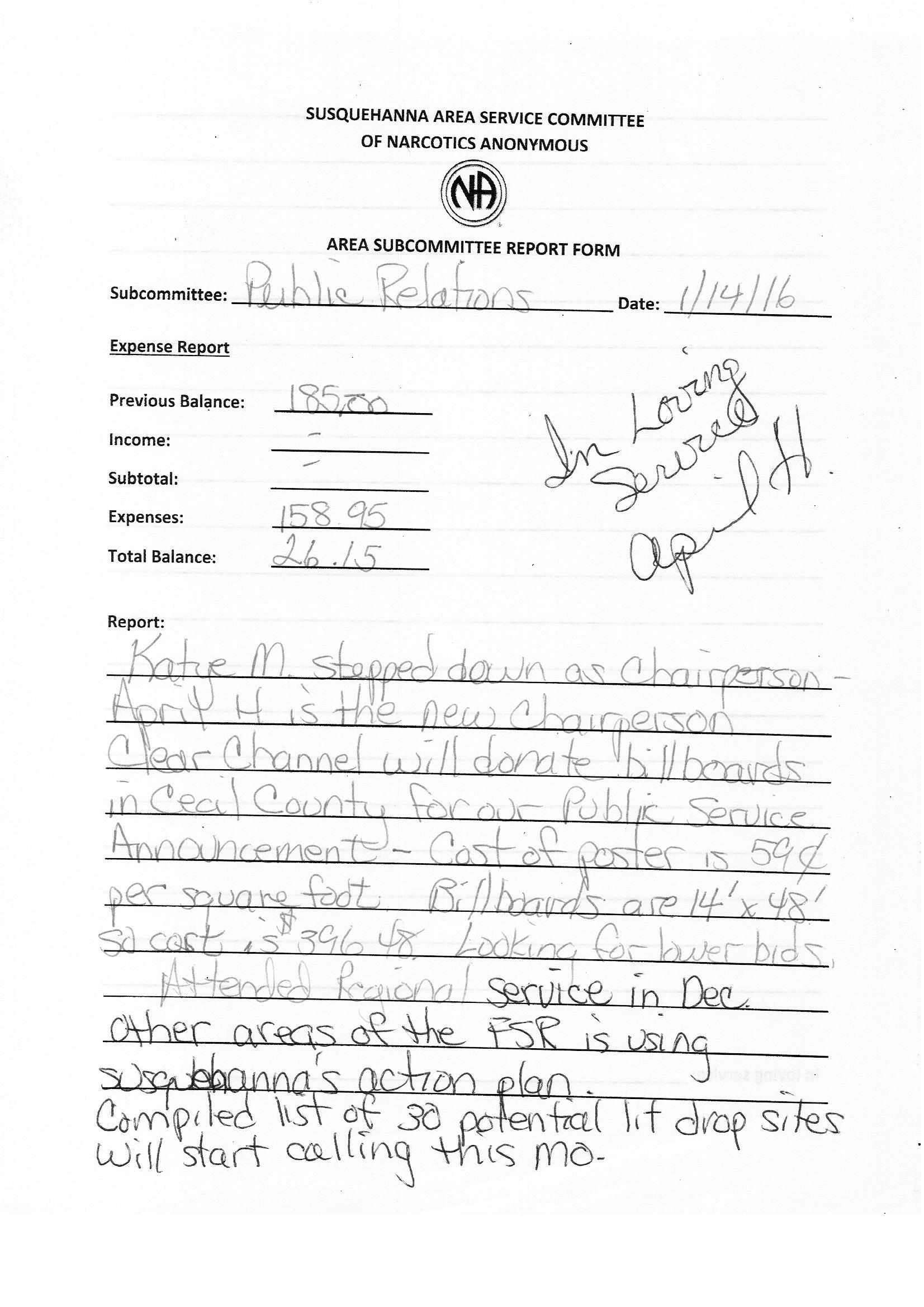 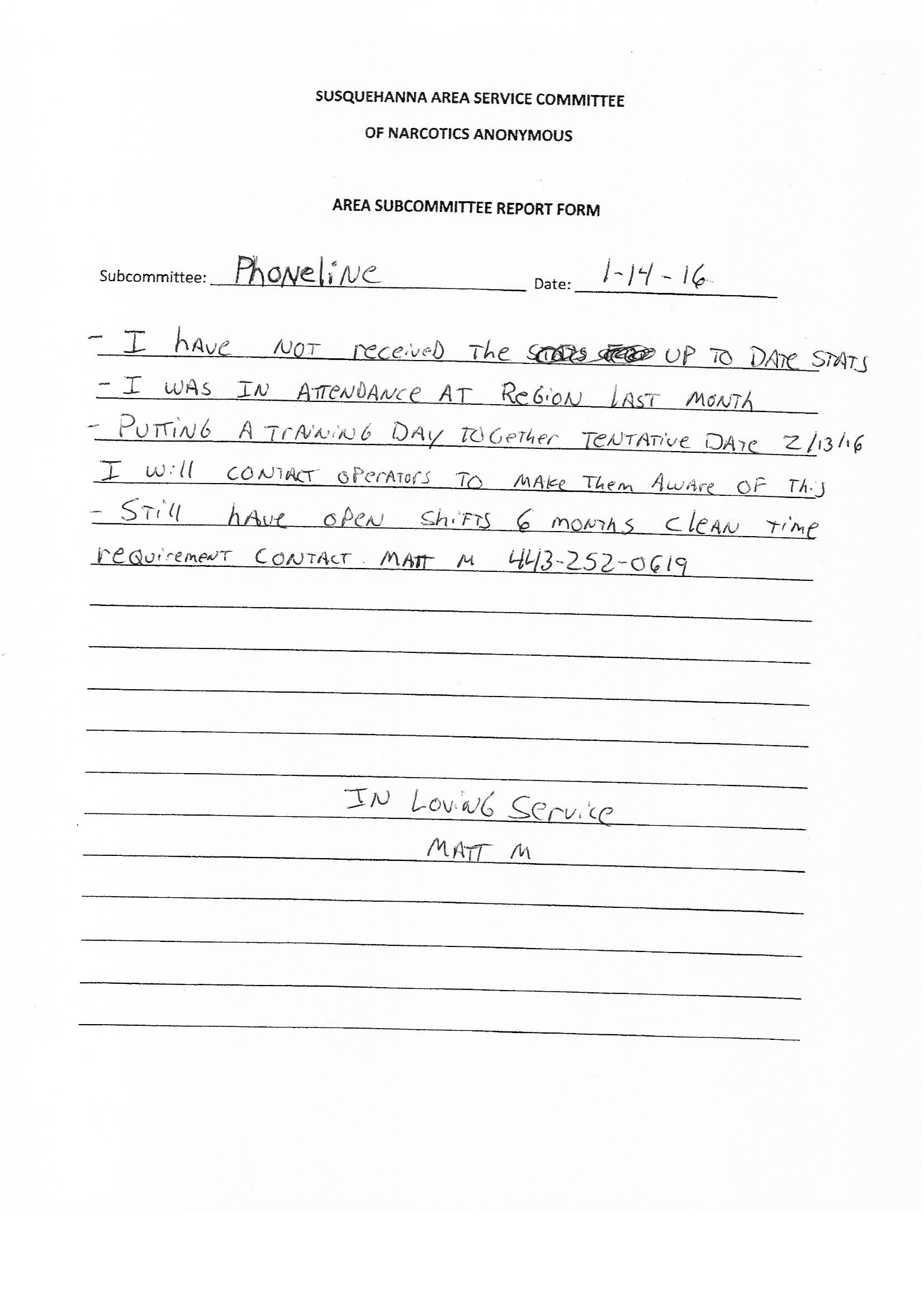 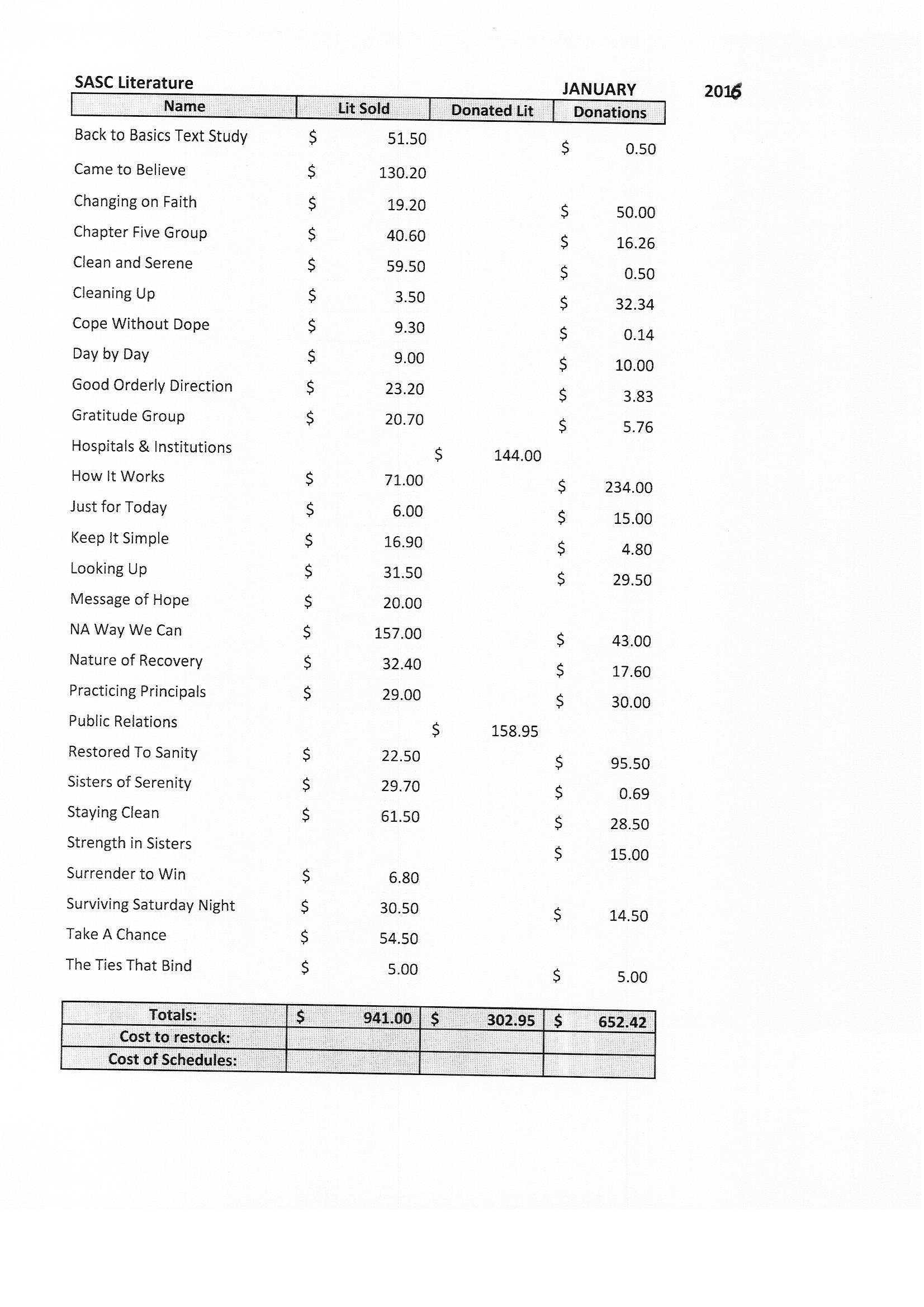 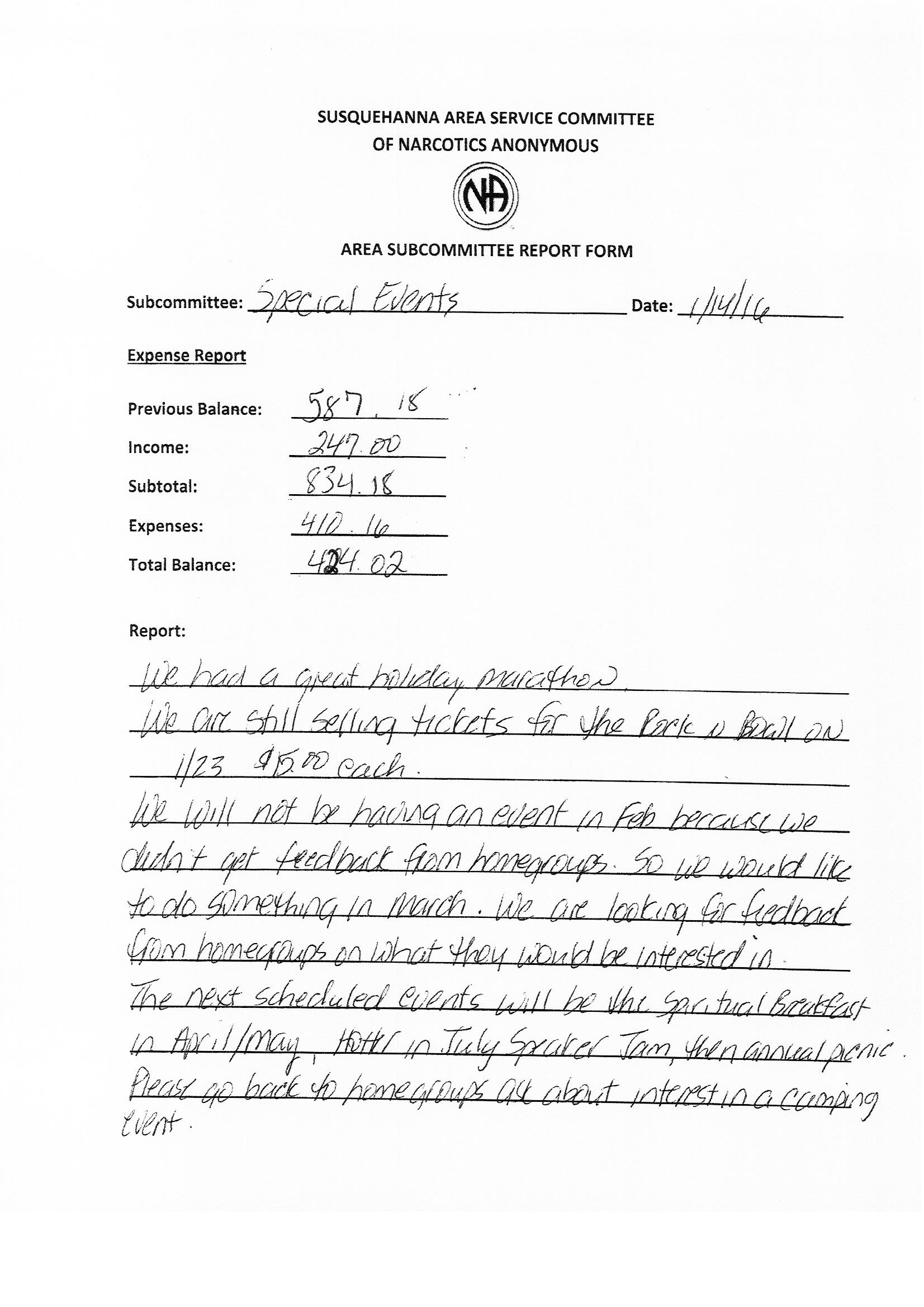 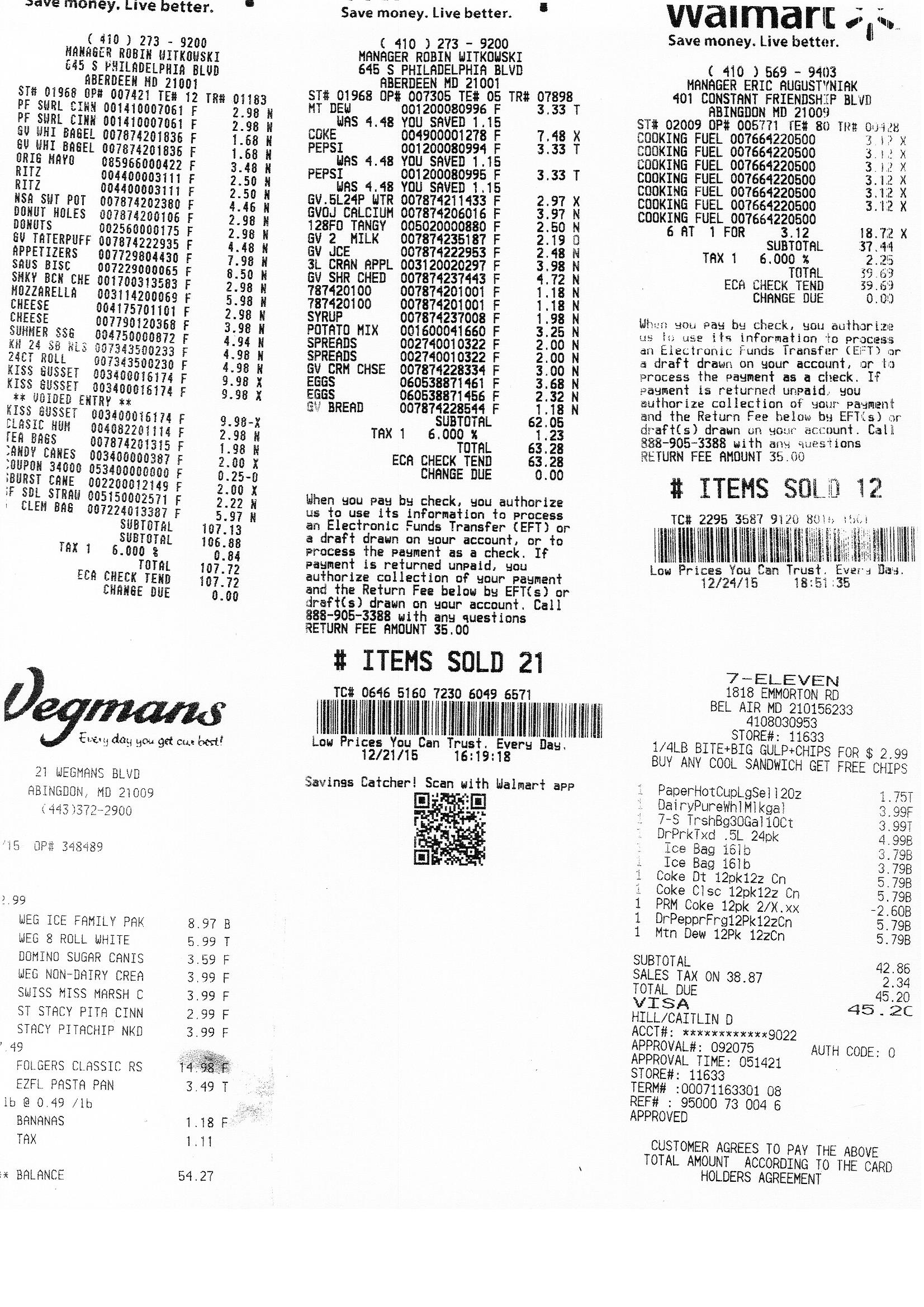 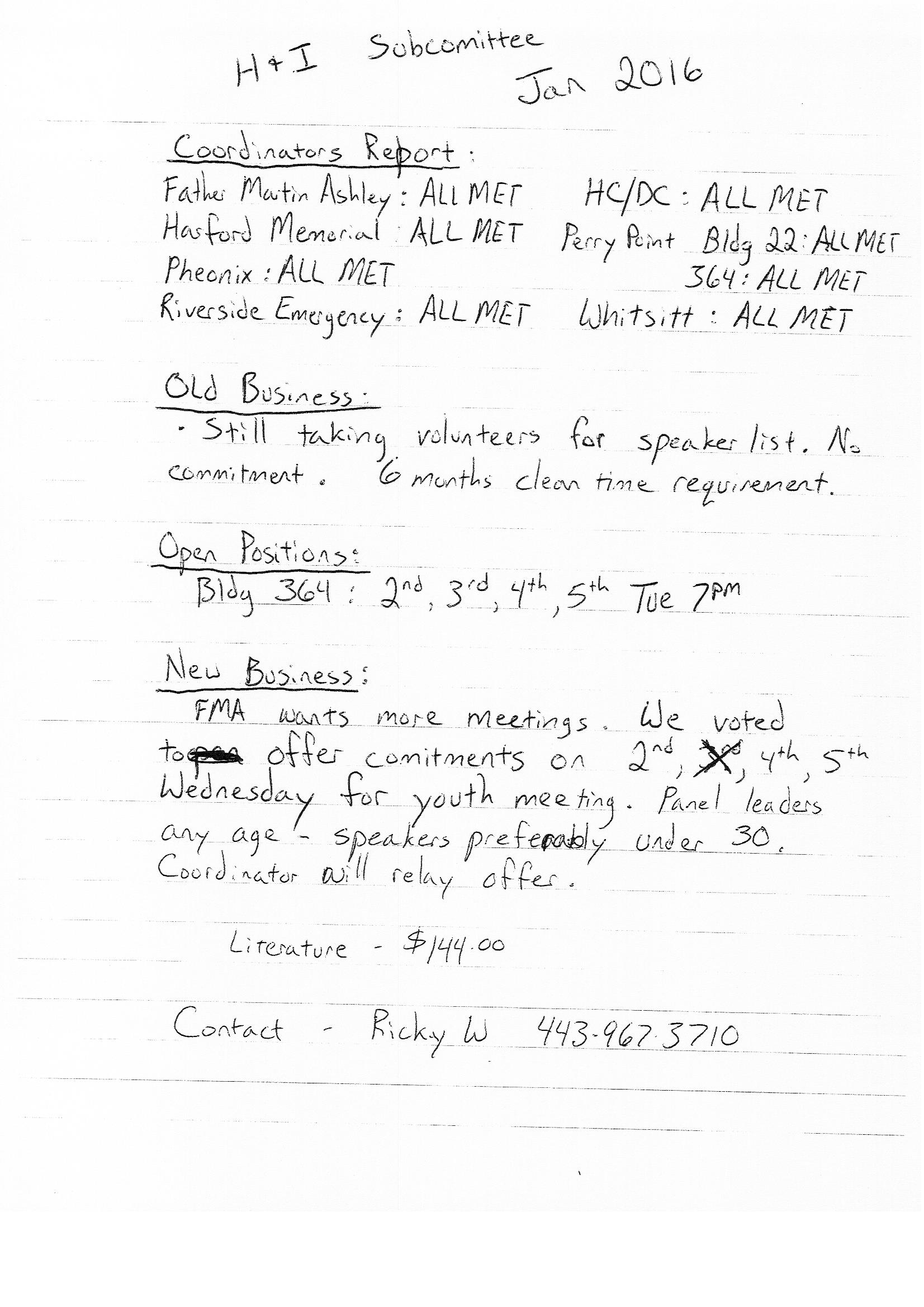 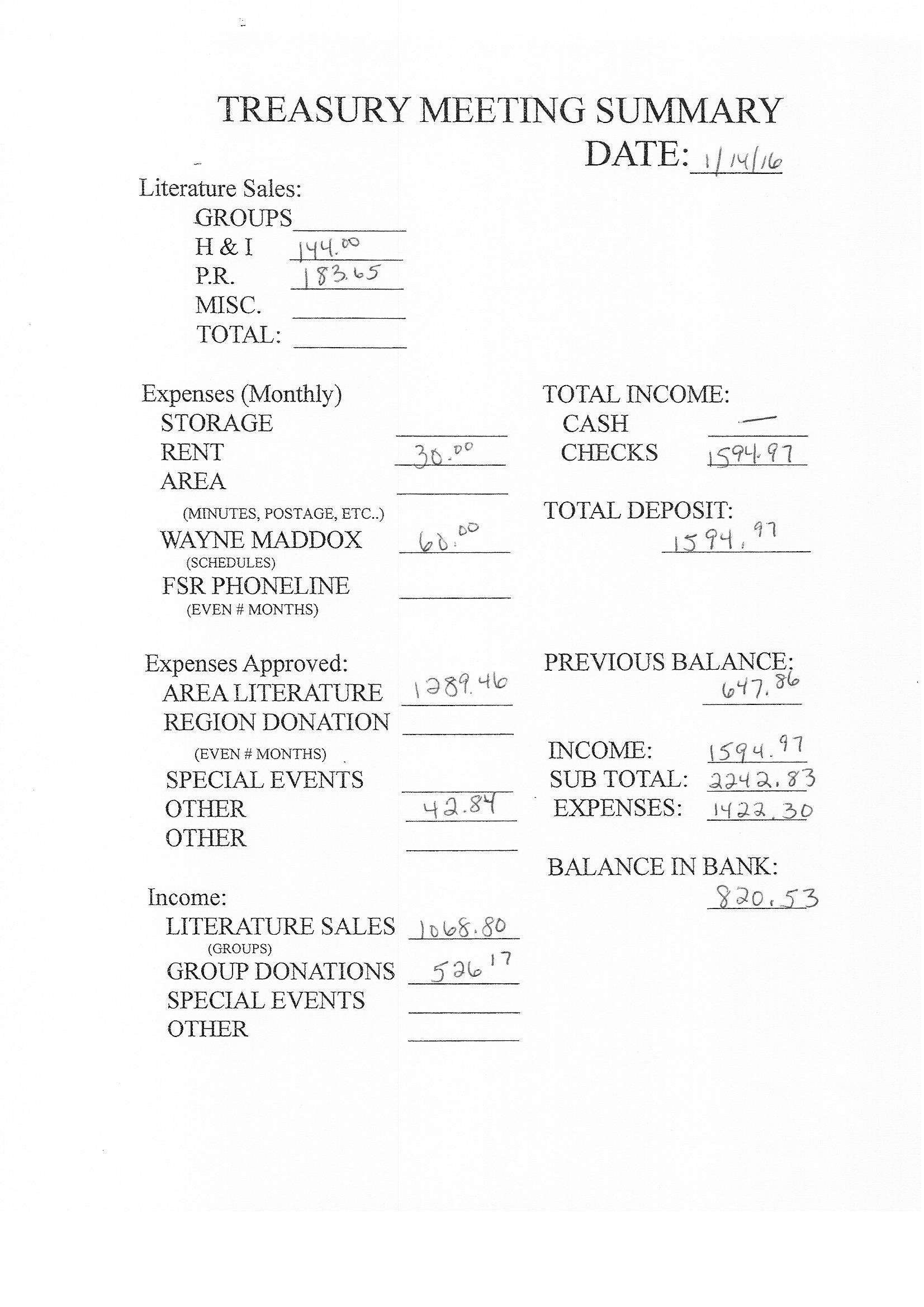 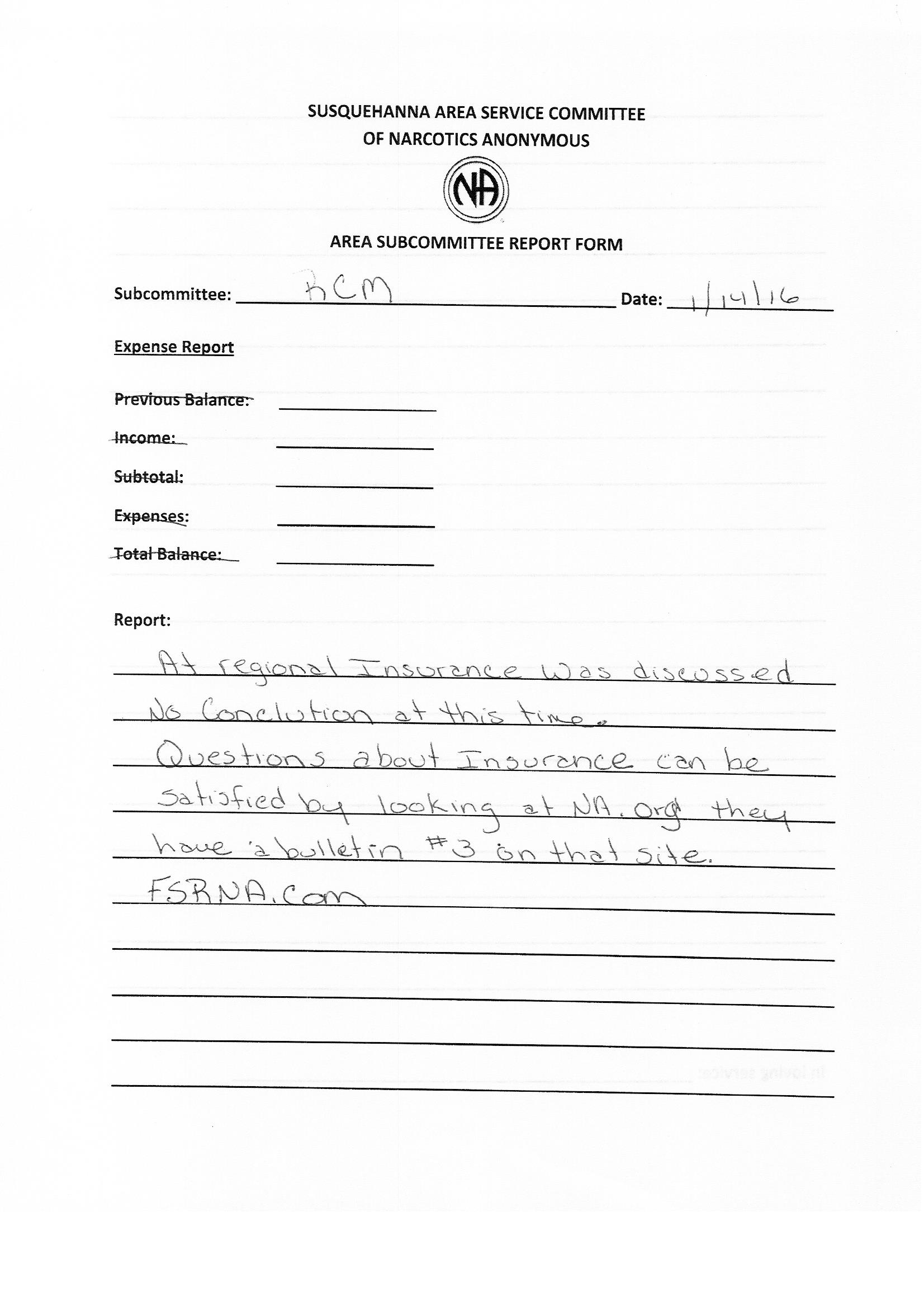 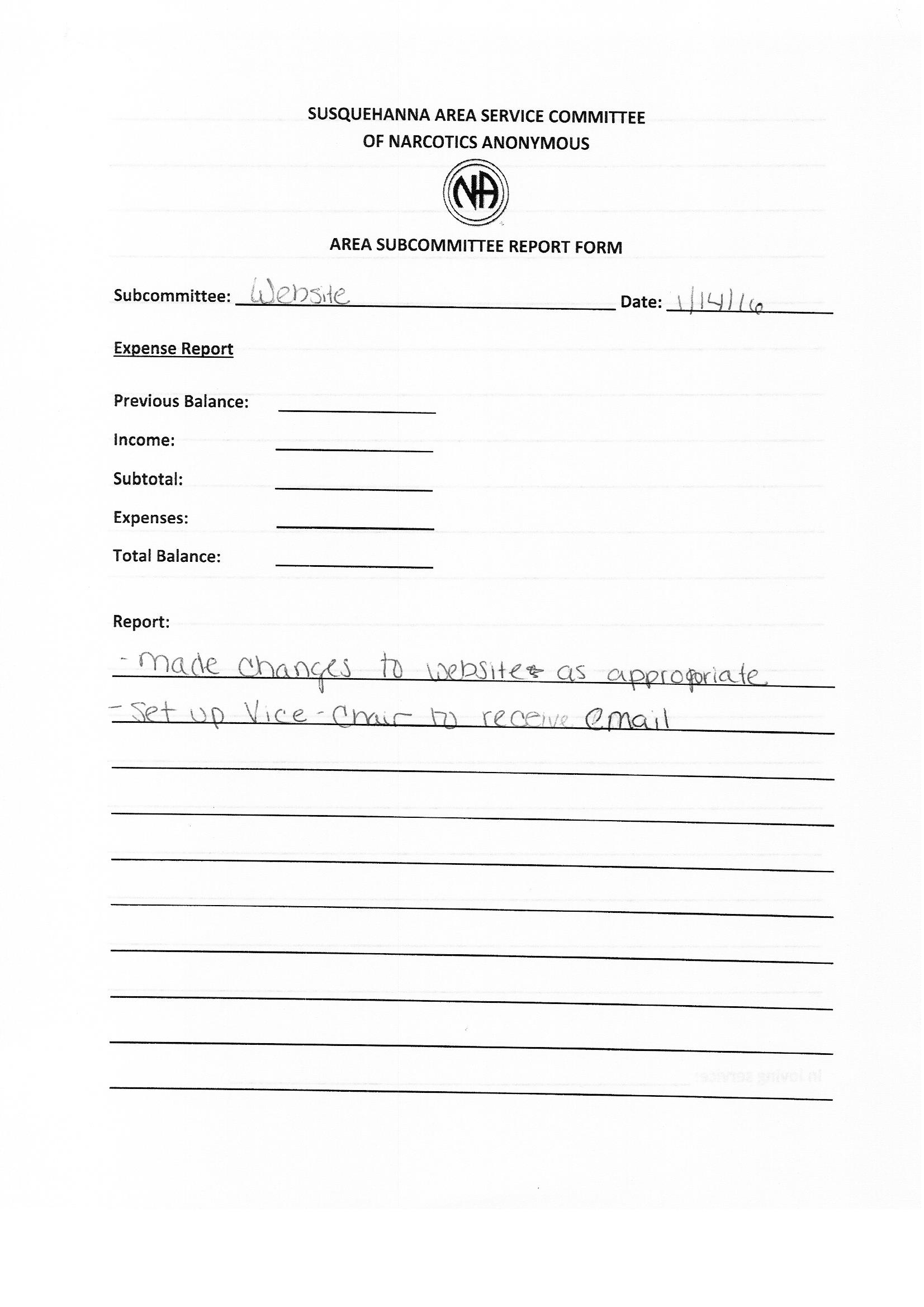 TitleNameAugSepOctNovDecJanFebMarAprMayJunJulChairLiz410-652-0673PAPPPPVice ChairWalt443-866-1907PPPPPPSecretaryJohn302-480-0279PPPPPPTreasurerAmanda443-802-3620PPPPPPAlt. TreasurerTom G443-345-9876PPPPPPSubcommitteeNameAugSepOctNovDecJanFebMarAprMayJunJulRCMChris F.443-686-6573PPPPPARCM IITina K.-PPAAPPhone LineMatt443-252-0619PPPPPPLiteratureNicola B.443-206-6268APPPPPSpecial EventsCait H.Susqarea.specialevents@gmail.com PPPPPPH &IRicky W.443-967-3710PPPPPPWebsiteCaralineadmin@susqarea.org PPPPRPPR April H.302-256-2046PPRPPPGroup NameAugSepOctNovDecJanFebMarAprMayJunJulAgainst all OddsAARP/VAVAnonymous GroupP/VP/VP/VP/VAVBack to BasicsP/VP/VRP/VP/VVCame to BelieveAAAAAAChanging on FaithP/VP/VP/VP/VVVChapter 5P/VP/VP/VP/VVVClean and SereneP/VAP/VP/VVVCleaning UpAAAAAAComplete DefeatP/VARP/VAVCope Without DopeP/VRP/VP/VVVDay by DayP/VP/VP/VP/VVRFree at LastAP/VP/VAAVGetting CleanP/VP/VP/VP/VRRGood orderly DirectionP/VP/VP/VP/VVVGratitude GroupRP/VP/VP/VVRHow it WorksP/VP/VAAVVThe Journey ContinuesARAAAAKeep it SimpleAARAARLiving CleanAAP/VP/VRAJust for TodayAAP/VP/VVVLit on Main StreetAAAP/VVVLooking UpP/VP/VP/VP/VVVMessage of HopeAP/VP/VAVANature of RecoveryP/VP/VP/VP/VVVNA Way we CanAAAAAANot Just an HourP/VRP/VP/VRVOxford Clean and SereneAAARARPhoenix RisingAAAAARPracticing PrinciplesARRRVVRestored to SanityAP/VAP/VVASerenity at 7RP/VRP/VAVSisters of SerenityxxxxxVSpiritual BreakP/VP/VVP/VVVSpiritual JourneyAAAP/VVVStaying CleanP/VP/VP/VRRVStrength in SistersP/VP/VP/VP/VVVSurrender to WinP/VP/VP/VP/VVVSurviving Saturday NightP/VRP/VP/VVVTies that BindP/VP/VP/VP/VVVTake a ChanceARARAAWe See the LightP/VP/VAP/VAAYouth in RecoveryP/VP/VP/VAAATotal Groups414141414142Total Attendance242829312632Voting GSRs222223272226QUORUMYYYYYY